РОССИЙСКАЯ  ФЕДЕРАЦИЯСОВЕТ ДЕПУТАТОВ СЕЛЬСКОГО ПОСЕЛЕНИЯСРЕДНЕМАТРЕНСКИЙ СЕЛЬСОВЕТДобринского муниципального района  Липецкой области70-я  сессия  V-го созываР Е Ш Е Н И Е26.03.2020 г.                             с.Средняя Матренка                           № 220-рсО признании утратившими силунекоторых  решений Совета депутатов сельского поселения Среднематренский сельсовет.             Рассмотрев обращение главы сельского поселения о признании утратившими силу некоторых решений Совета депутатов сельского поселения Среднематренский сельсовет, в целях приведения нормативных актов сельского поселения  в соответствии  действующим законодательствам Российской Федерации, на основании Устава сельского поселения Среднематренский сельсовет,Совет депутатов сельского поселения Среднематренский сельсовет  РЕШИЛ :      1.Признать утратившими силу:1.1. Решение Совета депутатов сельского поселения Среднематренский сельсовет от 30.11.2011г. № 88-рс«О принятии Положения «О контрольно-счетной комиссии сельского поселения Среднематренский сельсовет Добринского                  муниципального района Липецкой области Российской Федерации » в новой редакции.1.2. Решение Совета депутатов сельского поселения Среднематренский сельсовет от 15.11.2013г. № 185-рс«О внесении изменений в  Положение «О контрольно-счетной комиссии сельского поселения Среднематренский сельсовет Добринского муниципального района Липецкой области Российской Федерации» в новой редакции».1.3. Решение Совета депутатов сельского поселения Среднематренский сельсовет от 20.11.2014г. № 232-рс«О внесении изменений в  Положение «О контрольно-счетной комиссии сельского поселения Среднематренский сельсовет Добринского муниципального района Липецкой области Российской Федерации» в новой редакции».2. Направить указанный нормативный правовой акт главе сельского поселения Среднематренский сельсовет для подписания и официальногообнародования.3. Настоящее решение вступает в силу со дня его принятия.Председатель Совета депутатовсельского поселенияСреднематренский сельсовет                                                      М.М.Глотова	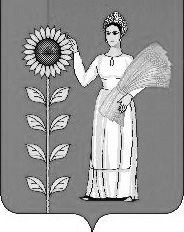 